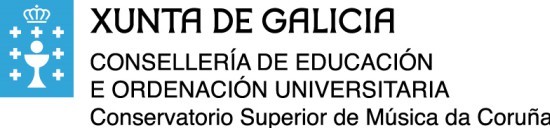 SOLICITUDE DE FORMACIÓN DE GRUPO DE CÁMARAQuedo enterado que a presente solicitude está condicionada á aceptación da mesma pola Xefatura de Estudos. A decisión final tomarase o día da presentación de Música de Cámara.As agrupacións, como norma xeral, non  serán inferiores a tres compoñentes.A Coruña, a	de	de 2017Asdo.:AGRUPACIÓN:AGRUPACIÓN:AGRUPACIÓN:AGRUPACIÓN:INTEGRANTES: APELIDOS E NOMEINSTRUMENTOCURSO/CUAD.E-MAILObservacións:Observacións:Observacións:Observacións: